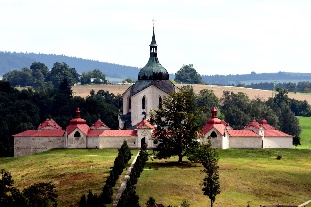 SANTINIVýukový kurz je věnován významnému českému baroknímu architektovi italského původu Janu Blažeji Santini Aichelovi, s jehož jedinečným dílem se můžeme setkat na mnoha místech naší republiky.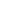 1. Santini: mládí, studium, východiska, inspirace
2. Santini v Praze a okolí
3. Santini ve středních Čechách
4. Santini ve Žďáru nad Sázavou
5. Santini v západních Čechách
6. Santini ve východních ČecháchTermíny přednášek: 30.1., 13.2., 27.2., 12.3., 26. 3. a 9.4. 2024přednášky probíhají v sále městské knihovny v úterý od 9.00 hodinPoplatek za semestr 500,- KčNa první přednášku se můžete přijít nezávazně podívat. Pokud se Vám způsob výuky nebude líbit, nemusíte kurz studovat. Podrobné informace najdete v knihovně a na www.vu3v.cz Studium Virtuální univerzity třetího věku probíhá ve tříletém studijním programu „Svět okolo nás“. Účastníci vzdělávání si podle svého zájmu vybírají z nabídky semestrálních kurzů všech univerzit a vytvářejí si tak svůj studijní profil. Po úspěšném zvládnutí 6 kurzů (semestrů) obdrží absolventi „Osvědčení o absolvování“. Všechny kurzy VU3V zahrnují společné sledování virtuální přednášky, samostatnou nebo skupinovou práci na domácích úkolech, komunikaci a setkání s lektorem, cvičné a zkušební testy.Výuka je určena seniorům, kteří splňují věk pro pobírání starobního důchodu nebo jsou v předčasném starobním důchodu a invalidním důchodcům.Průběh přednášky  ■ časová náročnost přednášky cca 1 -  1,5 hodiny ■ účastník sleduje přednášku odborného lektora přenosem z internetu na plátno ze seniorského portálu VU3V ■ mezi jednotlivými přednáškami může senior studovat na internetu individuálně (vstupní přihlašovací jméno a heslo na portál je přidělován na základě písemné přihlášky v Konzultačním středisku Rožnov p. R.)Noví zájemci o Virtuální univerzitu třetího věku, kteří by se rádi připojili k absolvování přednášek o Santinim, se mohou přihlásit do 13. února 2024 v městské knihovně.Kontakt pro přihlášení a informace:Městská knihovna, Bezručova 519, 756 61 Rožnov p. R. e-mail: knihovna@knir.cz, mobil: 777 750 455, http://www.knir.cz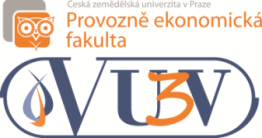 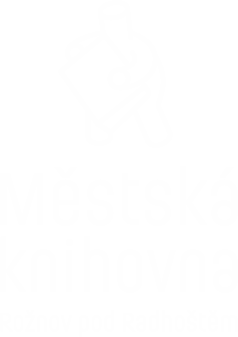 